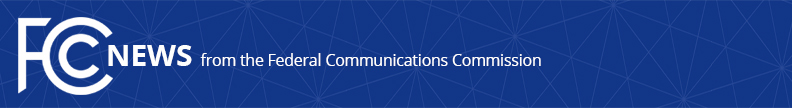 Media Contact: Michael Sweeney, (202) 418-1087Michael.Sweeney@fcc.govFor Immediate ReleaseSIMINGTON SPEAKS AT THE FREE STATE FOUNDATION’S ANNUAL POLICY CONFERENCEWASHINGTON, D.C., May 6, 2022—On Friday, Commissioner Nathan Simington of the Federal Communications Commission participated in a panel hosted by the Free State Foundation at its fourteenth annual policy conference.  Also on the panel were Commissioners Brendan Carr and Mignon Clyburn.Commissioner Simington shared his thoughts on various topics.  He discussed the opportunities for new uses of spectrum that improved receiver performance would allow.  He emphasized the importance of close collaboration between the FCC, NTIA, and the fifty state offices that will be implementing the BEAD program.  He also discussed ideas for reforming the Universal Service Fund in light of changing technologies and Congressional policies.More information about the event can be found at the Free State Foundation’s website: https://freestatefoundation.org ###
Office of Media Relations: (202) 418-0500ASL Videophone: (844) 432-2275TTY: (888) 835-5322Twitter: @FCCwww.fcc.gov/media-relations  This is an unofficial announcement of Commission action.  Release of the full text of a Commission order constitutes official action.  See MCI v. FCC, 515 F.2d 385 (D.C. Cir. 1974).